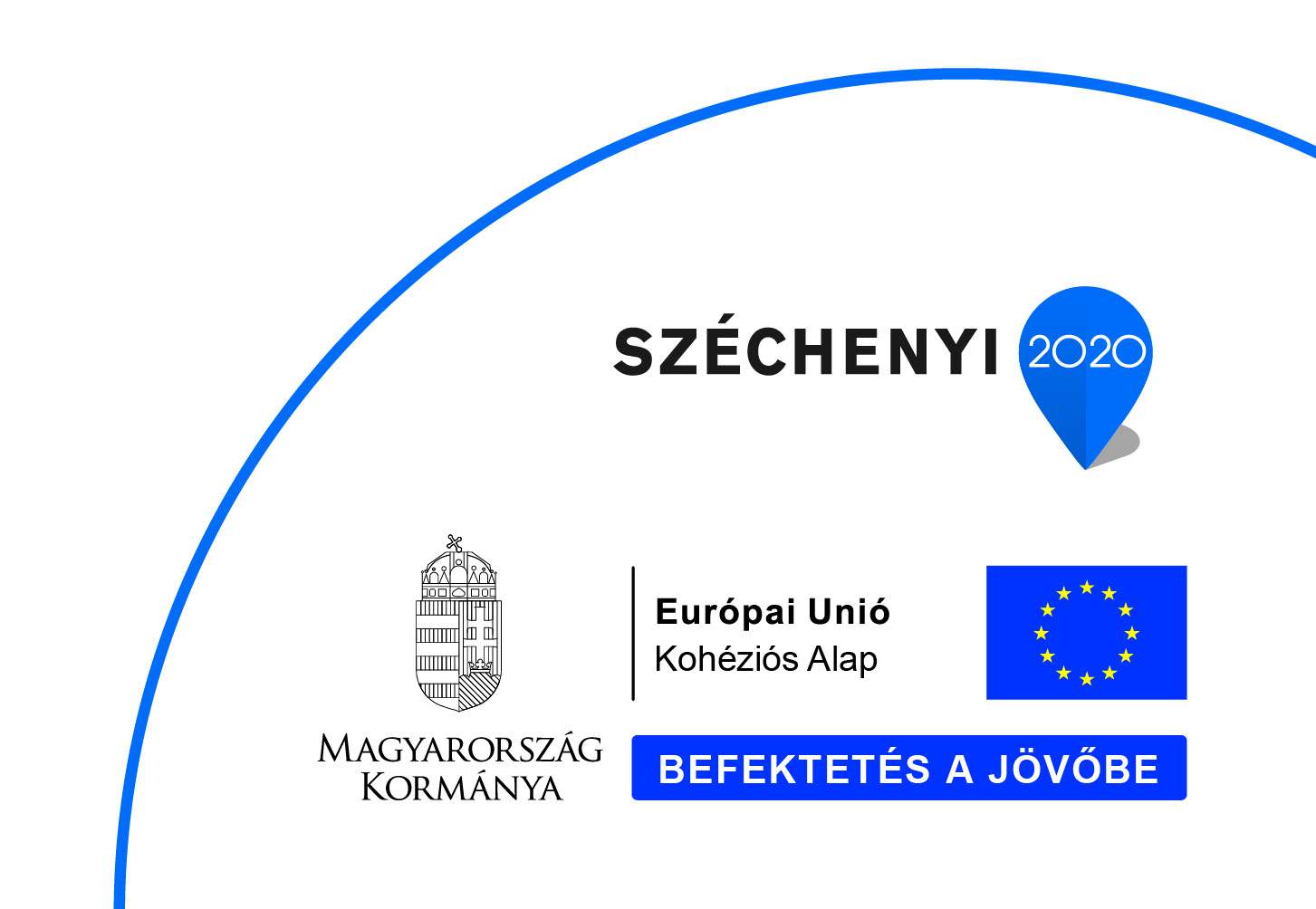 Mohácsi KÓRHÁZ„Adásvételi szerződés - EFOP-2.2.20-17-2017-00023 – új ultrahang berendezés leszállítása, és üzembe helyezése, továbbá a jótállási időn belüli karbantartási és szerviz tevékenység ellátása”MŰSZAKI SPECIFIKÁCIÓFelhívjuk az Ajánlattevők figyelmét, hogy az adatlapokon minden olyan megjelölést, mely esetben a „min.” megjelölést követően tól-ig határ került rögzítésre (pl.: min. 40-170 cm) úgy kell értelmezni, hogy a megajánlásoknak magukban kell foglalniuk a megadott tartományt.Az előírt követelmény nem teljesítése érvénytelenséget eredményez.A táblázat nem bővíthető, nem egészíthető ki. Valamennyi rubrika kitöltése szükséges. Ennek elmaradása érvénytelenséget von maga után.MegnevezésMegnevezésMegnevezésMegnevezésMennyiségMennyiségMennyiségMennyiségEmelt szintű radiológiai ultrahang berendezésEmelt szintű radiológiai ultrahang berendezésEmelt szintű radiológiai ultrahang berendezésEmelt szintű radiológiai ultrahang berendezés1 db1 db1 db1 dbMegajánlott termék gyártója és típusa: Megajánlott termék gyártója és típusa: Megajánlott termék gyártója és típusa: Megajánlott termék gyártója és típusa: Megajánlott termék gyártója és típusa: Megajánlott termék gyártója és típusa: Megajánlott termék gyártója és típusa: Megajánlott termék gyártója és típusa: Hivatalos belföldi szervizpartner:Hivatalos belföldi szervizpartner:Hivatalos belföldi szervizpartner:Hivatalos belföldi szervizpartner:Hivatalos belföldi szervizpartner:Hivatalos belföldi szervizpartner:Hivatalos belföldi szervizpartner:Hivatalos belföldi szervizpartner:Minimum műszaki előírásMinimum műszaki előírásElvárásElvárásSúlyszámSúlyszámAjánlott paraméterAjánlott paraméterAjánlott paraméterMéretek Méretek Méretek Méretek Felbontás Min. 1920x1080Felbontás Min. 1920x1080Igen, kérjük megadniIgen, kérjük megadniGyári monitor: min. 21,5" vagy nagyobb képátlójú, minden irányban forgatható, dönthető, karon mozgatható LCD monitor Gyári monitor: min. 21,5" vagy nagyobb képátlójú, minden irányban forgatható, dönthető, karon mozgatható LCD monitor Igen, kérjük megadni Igen, kérjük megadni Kezelőszervek Kezelőszervek Kezelőszervek Kezelőszervek Állítható magasságú és forgatható kezelőpult Állítható magasságú és forgatható kezelőpult Igen Igen Érintőképernyő Érintőképernyő Igen Igen Érintőképernyő mérete Min. 12”Érintőképernyő mérete Min. 12”Igen, kérjük megadniIgen, kérjük megadniÉrintőképernyő dőlésszöge min. 30°-ban állíthatóIndoka:A felső kategóriájú ultrahang készülékek szinte kivétel nélkül rendelkeznek érintőképernyős vezérlő panellel, amelynek a gyártók a technológia fejlődésével egyre több és több funkciót adnak, pl. bizonyos gyártóknál az érintőképernyőn már megjeleníthető a valós idejű ultrahang kép és ezeken lehet méréseket végezni, de a vizsgálófejek, mérési programok és képalkotási paraméterek beállítása is kizárólag ezen érintőképernyőkön történik. Az érintőképernyő felhasználásának növekedésével fontos szempont annak térbeli beállítási lehetősége (akár csak az ultrahang képet megjelenítő monitoroknál), hogy a felhasználók a különböző megtekintési szögektől függetlenül mindig optimális felületet láthassanak, illetve azokon dolgozhassanak. Szakmai tapasztalat alapján a legalább 30°-os dönthetőség rendelkezik olyan hozzáadott értékkel, amely a különböző felhasználók által kihasználható és növeli a felhasználók komfort érzetét, amely pontosabb diagnózishoz és hatékonyabb páciens-ellátáshoz vezet.Érintőképernyő dőlésszöge min. 30°-ban állíthatóIndoka:A felső kategóriájú ultrahang készülékek szinte kivétel nélkül rendelkeznek érintőképernyős vezérlő panellel, amelynek a gyártók a technológia fejlődésével egyre több és több funkciót adnak, pl. bizonyos gyártóknál az érintőképernyőn már megjeleníthető a valós idejű ultrahang kép és ezeken lehet méréseket végezni, de a vizsgálófejek, mérési programok és képalkotási paraméterek beállítása is kizárólag ezen érintőképernyőkön történik. Az érintőképernyő felhasználásának növekedésével fontos szempont annak térbeli beállítási lehetősége (akár csak az ultrahang képet megjelenítő monitoroknál), hogy a felhasználók a különböző megtekintési szögektől függetlenül mindig optimális felületet láthassanak, illetve azokon dolgozhassanak. Szakmai tapasztalat alapján a legalább 30°-os dönthetőség rendelkezik olyan hozzáadott értékkel, amely a különböző felhasználók által kihasználható és növeli a felhasználók komfort érzetét, amely pontosabb diagnózishoz és hatékonyabb páciens-ellátáshoz vezet.Kérjük megadni (Előny a megléte) igen = 10 pontnem = 0 pontKérjük megadni (Előny a megléte) igen = 10 pontnem = 0 pont1010Készenléti (stand-by) üzemmódKészenléti (stand-by) üzemmódIgenIgenRendszer felállás készenléti üzemmódból max. 20 secRendszer felállás készenléti üzemmódból max. 20 secIgen, kérjük megadniIgen, kérjük megadniAutomatikus képoptimalizálás egy gomb megnyomásával 2D és PW Doppler üzemmódban Automatikus képoptimalizálás egy gomb megnyomásával 2D és PW Doppler üzemmódban Igen Igen Automatikus képoptimalizálás egy gomb megnyomásával Color Doppler üzemmódbanAutomatikus képoptimalizálás egy gomb megnyomásával Color Doppler üzemmódbanIgenIgenAktuális élőkép felnagyítása teljes képernyő méretre egy gomb megnyomásával lehetségesIndoka:Az aktuális élőkép teljes képernyő méretre történő nagyítása egy gomb megnyomásával felső és felső-közép kategóriájú készülékek tulajdonsága. Használatával gyorsabb és hatékonyabb páciens-ellátás érhető el, mert a vizsgált területre nem szintenként kell beállítani a nagyítás mértékét, hanem a készülék egy gomb megnyomásával automatikusan a képernyő méretének megfelelően a legnagyobb méretben és felbontásban mutatja az aktuálisan vizsgált területet.Aktuális élőkép felnagyítása teljes képernyő méretre egy gomb megnyomásával lehetségesIndoka:Az aktuális élőkép teljes képernyő méretre történő nagyítása egy gomb megnyomásával felső és felső-közép kategóriájú készülékek tulajdonsága. Használatával gyorsabb és hatékonyabb páciens-ellátás érhető el, mert a vizsgált területre nem szintenként kell beállítani a nagyítás mértékét, hanem a készülék egy gomb megnyomásával automatikusan a képernyő méretének megfelelően a legnagyobb méretben és felbontásban mutatja az aktuálisan vizsgált területet.Kérjük megadni (Előny a megléte) igen = 10 pontnem = 0 pontKérjük megadni (Előny a megléte) igen = 10 pontnem = 0 pont1010Általános adatok Általános adatok Általános adatok Általános adatok Digitális beamformer Digitális beamformer Igen Igen Rendszer dinamikatartomány Min. 260 dBRendszer dinamikatartomány Min. 260 dBIgen, kérjük megadniIgen, kérjük megadniRendszer frekvenciatartomány Min. 1,5 – 20 MHzRendszer frekvenciatartomány Min. 1,5 – 20 MHzIgen, kérjük megadniIgen, kérjük megadniDigitális adatfeldolgozó csatornák száma Min. 7.000.000Digitális adatfeldolgozó csatornák száma Min. 7.000.000Igen, kérjük megadniIgen, kérjük megadniMinimális vizsgálati mélység (monitoron kijelzett érték) Max. 2 cmMinimális vizsgálati mélység (monitoron kijelzett érték) Max. 2 cmIgen, kérjük megadniIgen, kérjük megadniMaximális vizsgálati mélység (monitoron kijelzett érték) Min. 30 cm,Maximális vizsgálati mélység (monitoron kijelzett érték) Min. 30 cm,Igen, kérjük megadniIgen, kérjük megadniNyers adat (raw data) kezelése Nyers adat (raw data) kezelése Igen Igen Előírt üzemmódok Előírt üzemmódok Előírt üzemmódok Előírt üzemmódok 2D 2D Igen Igen M M Igen Igen Color Color Igen Igen Power Doppler Power Doppler Igen Igen PW és CW PW és CW Igen Igen TDI (Tissue Doppler Imaging) TDI (Tissue Doppler Imaging) Igen Igen THI (Tissue Harmonic Imaging) THI (Tissue Harmonic Imaging) Igen Igen Triplex (realtime 2D+Color+PW) Triplex (realtime 2D+Color+PW) Igen Igen Trapezoid képalkotás Trapezoid képalkotás Igen Igen Szabadkézi 3DSzabadkézi 3DIgenIgenReal time compound technika (pl. Sono MR, Sono CT, Aplipure, Hl Com vagy ezeknek megfelelő üzemmód), Real time compound technika (pl. Sono MR, Sono CT, Aplipure, Hl Com vagy ezeknek megfelelő üzemmód), Igen Igen Speciális zajszűrő algoritmus alkalmazása (pl. Xres, Precision Imaging, Hl Rez+ vagy azzal egyenértékű üzemmód), adja meg az üzemmód nevét Speciális zajszűrő algoritmus alkalmazása (pl. Xres, Precision Imaging, Hl Rez+ vagy azzal egyenértékű üzemmód), adja meg az üzemmód nevét Igen Igen Vector Flow (bármely áramlás esetén a készülék színkódolt vektoros formában meg tudja határozni az áramlás irányát és sebességét) vagy vele egyenértékű mérési technológia megléteIndoka:Jelen pályázat keretében lehetőség nyílik egy valóban felső kategóriás termék beszerzésére, amely rendelkezik minden olyan felső kategóriás szoftverrel vagy arra történő tovább fejlesztési lehetőséggel (shear wave elasztrográfia, kontraszt anyagos képalkotás, fúziós képalkotás…), amellyel a mai ismeretek szerint a legpontosabb diagnózisok állíthatóak fel. A Vector Flow egy olyan újdonság az ultrahangozás területén, amely segítségével meghatározható a különböző vizsgálati területeken a vér áramlásának iránya és sebessége, amely új távlatokat nyithat a diagnózisok felállításában, az erek patológiájának megismerésében. A technológia értékelési szempontként történő előírása nem versenykorlátozó, ugyanakkor megajánlása esetén egy olyan paraméterrel is rendelkező készülék kerül beszerzésre, amely abszolút a kor technológiai fejlettségi szintjét tükrözi és elképzelhetően az alapvetően elvárt vizsgálati eljárások közé fog tartozni a közeljövőben.       Vector Flow (bármely áramlás esetén a készülék színkódolt vektoros formában meg tudja határozni az áramlás irányát és sebességét) vagy vele egyenértékű mérési technológia megléteIndoka:Jelen pályázat keretében lehetőség nyílik egy valóban felső kategóriás termék beszerzésére, amely rendelkezik minden olyan felső kategóriás szoftverrel vagy arra történő tovább fejlesztési lehetőséggel (shear wave elasztrográfia, kontraszt anyagos képalkotás, fúziós képalkotás…), amellyel a mai ismeretek szerint a legpontosabb diagnózisok állíthatóak fel. A Vector Flow egy olyan újdonság az ultrahangozás területén, amely segítségével meghatározható a különböző vizsgálati területeken a vér áramlásának iránya és sebessége, amely új távlatokat nyithat a diagnózisok felállításában, az erek patológiájának megismerésében. A technológia értékelési szempontként történő előírása nem versenykorlátozó, ugyanakkor megajánlása esetén egy olyan paraméterrel is rendelkező készülék kerül beszerzésre, amely abszolút a kor technológiai fejlettségi szintjét tükrözi és elképzelhetően az alapvetően elvárt vizsgálati eljárások közé fog tartozni a közeljövőben.       Kérjük megadni (Előny a megléte) igen = 10 pontnem = 0 pontKérjük megadni (Előny a megléte) igen = 10 pontnem = 0 pont1010Továbbfejlesztési lehetőségek (az ajánlatadás pillanatában már elérhetőnek kell lennie!)Továbbfejlesztési lehetőségek (az ajánlatadás pillanatában már elérhetőnek kell lennie!)Továbbfejlesztési lehetőségek (az ajánlatadás pillanatában már elérhetőnek kell lennie!)Továbbfejlesztési lehetőségek (az ajánlatadás pillanatában már elérhetőnek kell lennie!)Képfúziós technika ultrahang és CT képek fuzionálására Képfúziós technika ultrahang és CT képek fuzionálására Igen Igen Shear Wave ElasztográfiaShear Wave ElasztográfiaIgenIgenKontraszt anyagos képalkotásKontraszt anyagos képalkotásIgenIgenPanoráma képalkotás Panoráma képalkotás Igen Igen Üzemmódok Üzemmódok Üzemmódok Üzemmódok 2D 2D 2D 2D Maximális másodpercenkénti 2D képszám (frame rate) Min. 1600Maximális másodpercenkénti 2D képszám (frame rate) Min. 1600Igen, kérjük megadniIgen, kérjük megadniColor Color Color Color Maximális másodpercenkénti Color képszám (frame rate) ok Min. 150Maximális másodpercenkénti Color képszám (frame rate) ok Min. 150Igen, kérjük megadniIgen, kérjük megadniColor MAP-ek szám ok Min. 5 dbColor MAP-ek szám ok Min. 5 dbIgen, kérjük megadniIgen, kérjük megadniPW PW PW PW Változtatható 2D/Doppler képernyő felosztás Min. 3 fajtaVáltoztatható 2D/Doppler képernyő felosztás Min. 3 fajtaIgen, kérjük megadniIgen, kérjük megadniKépmemória (Képek visszajátszása memóriából - nem HDD-röl - közvetlenül a kép kimerevítése után) A képek egyenként és folyamatosan is visszajátszhatok Képmemória (Képek visszajátszása memóriából - nem HDD-röl - közvetlenül a kép kimerevítése után) A képek egyenként és folyamatosan is visszajátszhatok Igen Igen Visszajátszható állóképek száma Min. 400Visszajátszható állóképek száma Min. 400Igen, kérjük megadniIgen, kérjük megadniTransducerek Transducerek Transducerek Transducerek Aktív képalkotó transducer csatlakozók száma Min. 4 dbAktív képalkotó transducer csatlakozók száma Min. 4 dbIgen, kérjük megadniIgen, kérjük megadniTű nélküli (pinless) vizsgálófej csatlakozókTű nélküli (pinless) vizsgálófej csatlakozókIgenIgenLineáris transducer lágyrész és ér vizsgálathoz Lineáris transducer lágyrész és ér vizsgálathoz Lineáris transducer lágyrész és ér vizsgálathoz Lineáris transducer lágyrész és ér vizsgálathoz Vizsgálófej megnevezése Vizsgálófej megnevezése Kérjük megadni Kérjük megadni Jeladó kristályok száma Min. 192 dbJeladó kristályok száma Min. 192 dbIgen, kérjük megadniIgen, kérjük megadniTeljes frekvenciatartomány sávszélessége Min. 4.0-9.0 MHZTeljes frekvenciatartomány sávszélessége Min. 4.0-9.0 MHZIgen, kérjük megadniIgen, kérjük megadniVizsgálófej legnagyobb vizsgálati mélysége Min. 14 cmVizsgálófej legnagyobb vizsgálati mélysége Min. 14 cmIgen, kérjük megadniIgen, kérjük megadniLineáris transducer lágyrész és perifériás ideg vizsgálathoz Lineáris transducer lágyrész és perifériás ideg vizsgálathoz Lineáris transducer lágyrész és perifériás ideg vizsgálathoz Lineáris transducer lágyrész és perifériás ideg vizsgálathoz Vizsgálófej megnevezése Vizsgálófej megnevezése Kérjük megadni Kérjük megadni Jeladó kristályok száma Min. 192 dbJeladó kristályok száma Min. 192 dbIgen, kérjük megadniIgen, kérjük megadniTeljes frekvenciatartomány sávszélessége Min. 6.0-20.0 MHZTeljes frekvenciatartomány sávszélessége Min. 6.0-20.0 MHZIgen, kérjük megadniIgen, kérjük megadniVizsgálófej legnagyobb vizsgálati mélysége Min. 8 cmVizsgálófej legnagyobb vizsgálati mélysége Min. 8 cmIgen, kérjük megadniIgen, kérjük megadniConvex transducer Convex transducer Convex transducer Convex transducer Vizsgálófej megnevezése Vizsgálófej megnevezése Kérjük megadni Kérjük megadni Vizsgálófej monokristályos kialakításúVizsgálófej monokristályos kialakításúIgenIgenJeladó kristályok száma Min. 192 dbJeladó kristályok száma Min. 192 dbIgen, kérjük megadniIgen, kérjük megadniTeljes frekvenciatartomány sávszélessége Min. 2-6 MHzTeljes frekvenciatartomány sávszélessége Min. 2-6 MHzIgen, kérjük megadniIgen, kérjük megadniVizsgálófej legnagyobb vizsgálati mélysége Min. 30 cmVizsgálófej legnagyobb vizsgálati mélysége Min. 30 cmIgen, kérjük megadniIgen, kérjük megadniArchiválás Archiválás Archiválás Archiválás Készülékbe gyárilag beépített digitális archiválás HDD-n (álló-és mozgóképek tárolása) Készülékbe gyárilag beépített digitális archiválás HDD-n (álló-és mozgóképek tárolása) Igen Igen Hibrid merevlemez (SSD és HDD egyidőben)Hibrid merevlemez (SSD és HDD egyidőben)IgenIgenBeépített merevlemez mérete Min. 1000 GBBeépített merevlemez mérete Min. 1000 GBIgen, kérjük megadniIgen, kérjük megadniIntegrált USB csatlakozó Integrált USB csatlakozó Igen Igen Integrált DVI vagy HDMI csatlakozóIntegrált DVI vagy HDMI csatlakozóIgenIgenIntegrált DVD író Integrált DVD író Igen Igen Fekete-fehér videoprinter on board vezérléssel Fekete-fehér videoprinter on board vezérléssel Igen Igen Teljes DICOM kapcsolat (munkalista lekérdezés, stb.) Teljes DICOM kapcsolat (munkalista lekérdezés, stb.) Igen Igen 